Załącznik Nr 1 do zarządzenia Nr RO.0050.115.2023Wójta Gminy Brańszczyk z dnia 03 listopada 2023 rokuWniosek o przyznanie Honorowego PatronatuWójta Gminy BrańszczykProszę o wypełnienie formularza i zaznaczenie odpowiedzi znakiem X w pustych polachl. INFORMACJE O WNIOSKODAWCYIl. INFORMACJE O PRZEDSIĘWZIĘCIUOświadczenie: „Oświadczam, że planowane przedsięwzięcie nie ma charakteru komercyjno-marketingowego lub lobbingowego”. Informuję, że zapoznałem/am się z treścią Regulaminu przyznawania Honorowego Patronatu Wójta Gminy Brańszczyk.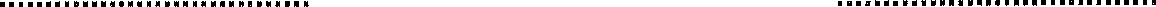 	miejsce i data	podpis wnioskodawcyWypełnia Urząd Gminy w Brańszczyku:                                                                               ………………………………………….                                                                                     Data i podpis Wójta Gminy BrańszczykWypełnia Urząd Gminy w Brańszczy
		Informacja dotycząca przetwarzania danych osobowychw związku ze złożeniem wniosku o przyznanie Honorowego Patronatu 
Wójta Gminy BrańszczykUprzejmie informujemy, że: 1) Administratorem danych osobowych jest Urząd Gminy Brańszczyk Dane kontaktowe: Urząd Gminy Brańszczyk, ul. Jana Pawła II 45, 07-221 BrańszczykNr tel.: 29 59 29 310E-mail: sekretariat@branszczyk.pl2) Dane kontaktowe do Inspektora Ochrony Danych to e-mail: iod.ugb@branszczyk.pl3) Pani/Pana dane osobowe będą przetwarzane:w celu przyjęcia, rozpatrzenia i odpowiedzi na złożony wniosku o przyznanie Honorowego Patronatu Wójta Gminy Brańszczyk na podstawie art. 6 ust. 1 lit. e) Rozporządzenia Parlamentu Europejskiego i Rady UE z dnia  27 kwietnia 2016 r. w sprawie ochrony osób fizycznych w związku z przetwarzaniem danych osobowych i w sprawie swobodnego przepływu takich danych oraz uchylenia dyrektywy 95/46/WE, dalej zwane RODOna podstawie art. 6 ust. 1 lit. c) RODO, zgodnie z przepisami Ustawy z dnia 14 czerwca 1960 r. Kodeks postępowania administracyjnego;w celu publikacji tych informacji na stronie internetowej należącej do Urzędu.4) Dane mogą zostać udostępnione podmiotom wykonującym zadania w interesie publicznym lub działającym na zlecenie organów władzy publicznej, w zakresie i w celach, które wynikają z przepisów prawa, lub wykonującym usługi na rzecz Urzędu Gminy wyłącznie w zakresie tej usługi zgodnie z zawartą umową. Dane nie będę przekazywane do Państw spoza Europejskiego Obszaru Gospodarczego. 5) Dane będą przechowywane nie dłużej niż jest to konieczne z uwagi na obowiązujące przepisy prawa, (przez okres archiwalny zgodnie z wymaganiami prawnymi określonymi w rozporządzeniu Prezesa Rady Ministrów z dnia 18 stycznia 2011 r. 
w sprawie instrukcji kancelaryjnej, jednolitych rzeczowych wykazów akt oraz instrukcji w sprawie organizacji i zakresu działania archiwów zakładowych) lub do momentu rozstrzygnięcia ewentualnych roszczeń, zgodnie z okresami retencji dokumentów obowiązującymi w Urzędzie Gminy Brańszczyk.6) Dane nie będą przetwarzane w sposób zautomatyzowany.7) Przysługuje Pani/Panu prawo żądania: dostępu do swoich danych osobowych, ich sprostowania, ograniczenia przetwarzania, wniesienia sprzeciwu oraz wniesienia skargi do organu nadzorczego – w przypadkach i na zasadach określonych 
w RODO. Więcej o swoich prawach przeczytasz na naszej stronie internetowej www.branszczyk.pl, zakładka Ochrona Danych Osobowych.8) Podanie danych osobowych jest dobrowolne, ale ich podanie jest warunkiem realizacji Pani/Pana wniosku. Brak podania danych skutkuje odrzuceniem wniosku bez rozpatrzenia.Nazwa:Adres:Krótka charakterystyka (rok założenia, profil działalności, najważniejsze dokonania):Typ organizatora:        administracja publiczna         organizacja społeczna        osoba prywatnaStrona www:Osoba odpowiedzialna za realizację projektu:Stanowisko:Telefon:  EmailNazwa:Termin i miejsce realizacji:Charakter przedsięwzięcia: edukacyjnykulturalnyturystycznynaukowyekonomicznyspołecznysportowypatriotycznyinny (proszę wpisać) ……………………………………………………………………………Cel przedsięwzięcia :Zasięg terytorialny przedsięwzięcia: ogólnopolski        regionalny         lokalny           międzynarodowy       ogólnopolskiGrupa/y odbiorców, do których skierowany jest przedsięwzięcie:Przewidywana liczba uczestników:Czy przedsięwzięcie ma charakter cykliczny?       tak               nie Jeśli przedsięwzięcie ma charakter cykliczny — (proszę napisać po raz który jest organizowane).Czy wnioskodawca planuje osiągnięcie zysku finansowego z organizacji przedsięwzięcia? (jeśli tak, to proszę podać cel przeznaczenia środków finansowych)Źródła finansowania przedsięwzięcia:środki własneśrodki UEsponsoringinne:………………………………………………………………………Czy organizator wnioskuje o wsparcie finansowe?       tak                 nieJeżeli tak, prosimy o podanie poniższych informacji:Całkowity budżet przedsięwzięcia: ………………………… złWnioskowana kwota wsparcia finansowego:……………….……… zł, z przeznaczeniem na:- …………………………………… - …………. zł - …………………………………… - …………. zł- …………………………………… - …………. złCzy organizator wnioskuje o wsparcie niefinansowe?       tak                 nieJeżeli tak, prosimy o podanie poniższych informacji:Wnioskowane wsparcie w zakresie organizacyjnym, np. udostępnienie obiektów lub wyposażenia, itp. (prosimy 
o dokładne opisanie zakresu wsparcia).………………………………………………………………………………………………………………………………………………………………………………………………………………………………………Inne (prosimy o dokładne opisanie zakresu wsparcia).………………………………………………………………………………………………………………………………………………………………………………………………………………………………………Partnerzy lub współorganizatorzy przedsięwzięcia:Czy wnioskowano o objecie Patronatem do innych instytucji? (jeśli tak, należy wymienić te instytucje)taknie 
………………………………………………………………………………………………………Do wniosku dołączono:    program przedsięwzięcia	                regulamin przedsięwzięciaWniosek rozpatrzono:pozytywnienegatywnie